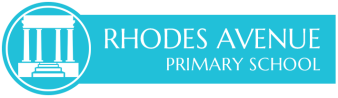 Nursery Curriculum Overview 2020 - 2021Nursery Curriculum Overview 2020 - 2021Nursery Curriculum Overview 2020 - 2021Nursery Curriculum Overview 2020 - 2021Nursery Curriculum Overview 2020 - 2021Autumn 1Autumn 2Autumn 2Spring 1Spring 2Summer 1Summer 2TopicMarvellous Me!Autumn &Autumn FestivalsAutumn &Autumn FestivalsFavourite stories & traditional talesFavourite stories & traditional talesMini BeastsGrowing Up Key QuestionsWho am I?Are my new friends the same?What is happening to our natural world around us?How are special times celebrated?What is happening to our natural world around us?How are special times celebrated?What do we love about stories and books?How do we count?What do we love about stories and books?How do we count?How should I care for living things?What happens next?Core TextsI’m starting NurseryMy Nose, Your NoseAll about MeAutumn in the woodsWe’re going on a leaf huntAutumn festivals and celebrationsAutumn in the woodsWe’re going on a leaf huntAutumn festivals and celebrationsBrown bear Brown bearThe GruffaloThe Three Bears/Three Little PigsBrown bear Brown bearThe GruffaloThe Three Bears/Three Little PigsThe Very Hungry CaterpillarCaterpillar to ButterflyJack and the BeanstalkTitchYou’ll Grow into it TitchGoing to Big SchoolKey vocabluarySameDifferent FeaturesGrowthSeasonsWeatherChangesCelebrationSeasonsWeatherChangesCelebrationBeginning/middle/end of storyAlliteration & repetition Rhymes & soundsCharactersBeginning/middle/end of storyAlliteration & repetition Rhymes & soundsCharactersGrowthLife cycleChangesHealthy eatingPlantingWhat do plants needs to grow?GrowingMoving onSentence stemsPleaseThank youHelloGoodbyePlease can you help me?Can I go to the toilet?Please can you help me?Can I go to the toilet?I would like……Please can you help me?Please, Thank youI would like……Please can you help me?Please, Thank youI can …….I made……PleaseThank youI can …….I like……My friends are…Hello, GoodbyePSEDInterested in others and joining inExpressing own preferences and interestsSimilarities & differences Demonstrating friendly behaviourTalk to other children about their communityDemonstrating friendly behaviourTalk to other children about their communityElaborate play ideasKeeping play going and responding to others ideasSelect and use activities and resources independentlyDemonstrate friendly behaviour,Initiate conversations,Form good relationshipsMore confident in new social situationsUnderstanding and cooperating with boundaries and routines PDMoving freely and confidentlyWhat can I do with my body?Beginning to be independent in self careRunning, Negotiating spaceImitates drawing simple shapesHolding simple toolsRecognising dangerRunning, Negotiating spaceImitates drawing simple shapesHolding simple toolsRecognising dangerDrawing lines and circles using gross motor skillsHandling tools to effect changes to material’s Understanding that they need to be used safely. Moving freely with pleasure and confidenceUnderstanding need for safety when tackling new challengesUsing one handed tools and equipment Observes the effects of exercise on their bodiesCLLListen with interestResponding to simple instructionsRetelling simple past events in correct orderListening to othersInterested in different soundsUnderstands simple questionsHold a conversation Listening to othersInterested in different soundsUnderstands simple questionsHold a conversation Joining in with repeated refrainsAnticipating key events and phrases in rhymes and stories. Use talk to connect ideas, anticipate what might happen nextRecall and relive past experiencesFocusing attentionUnderstanding prepositions such as ‘under’, ‘on top’, ‘behind’Able to follow a story without picturesListening and responding to ideas expressed by othersLiteracyRhyming and rhythmic activitiesMaking marks Enjoying books and stories Listening and joining in with stories and poemsFilling in missing words or phrases in favourite songs and rhymes Listening and joining in with stories and poemsFilling in missing words or phrases in favourite songs and rhymes Being aware of how stories are structuredDescribing stories, settings and charactersAscribing meanings to marks they see in different places & marks they make and drawRhyme and alliterationRecognising familiar words and signsShowing an interest in illustrations and printLearning about print and knows that it carries meaningMathsUsing number namesCountingUsing language of quantityMaking comparisons in quantities Shape and spaceUsing language of sizeMaking comparisons in quantities Shape and spaceUsing language of sizeUnderstanding that numbers identify how many objects in a set.Reciting numbers to 10Using positional languagePlaying & making arrangements with shapes.Beginning to represent numbers using fingers, marks on paper or picturesOrdering Numbers from 1 – 10 Sequences/eventsRecognising not only objects but anything can be countedOrdering by height/length         UTWNoticing similarities and differences Talking about the things we have observedOperating mechanical toysBeginning to have own friendsPlaying with small world toys Operating simple equipmentBeginning to have own friendsPlaying with small world toys Operating simple equipmentShows interest in the lives of people who are similar to themComment and ask questions about their familiar worldTalking about how things happen and how things workKnowing how to operate simple equipmentRemembering and talking about events in own experienceCaring for living things and the environmentDeveloping an understanding of Growth and changes over timeShowing an interest in Technological toys and real objects EADJoining with favourite songsMake-believe by pretendingAutumn Crafts and picturesJoining in with dancing and singingBeginning to represent ideas Autumn Crafts and picturesJoining in with dancing and singingBeginning to represent ideas Singing a few familiar songsExploring and learning how colours and sounds can be changed.Developing preferences for forms of expressionEngaging in imaginative playUsing a variety of construction materialsRealising tools can be used for a purpose Using available resources to create props to support role playCapturing experiences with a range of mediaForestExploring the environmentLearning to be safeObserving the changes in the seasonFinding a good stick!Observing the changes in the seasonFinding a good stick!Noticing the different sights & sounds in the forestLooking for different creatures living thereObserving the changes in the seasonFinding forest treasures and creating models togetherFining mini beasts and observing habitatsMaking bug hotelsObserving changes in the season Finding sticks that are as big as usMaking Stick Men